1 ведущий  Добрый день! Вас приветствует команда школы №11 г. Тимашевска.Ведущий:На Кубани родной мы живем семьей одной.Много разных народов живет. Все народы, как братья равны, Всем народам- любовь и почет.Ведущий Наша малая Родина - Краснодарский край. В нем проживает более 120 национальностей. В нашем Тимашевском районе- 33 национальности, в школе 5.Мы живем одной дружной семьей.Чтец- 1 Кочубей ЛевЗдравствуйте, слава Кубани, меня зовут Кочубей Лев, я – русский, потомственный казак.Нет в нашем районе ни одной семьи, которая не была бы связана с казачеством, с его историей, обычаями, традициями. И моя семья не исключение. Помни, брат, что у казаков:Дружба- обычай;Товарищество-традиция;Гостеприимство-законАмиров Владислав
Барев дзес, здравствуйте, меня зовут Амиров Владислав, я- армянин.С вершин Арарата, той древней земли Обычаи предков с собой принеслиАрмяне- веселый и дружный народ2 ведущийМы  сюда пришли сегодня
Все, конечно, победить!
Все спортсмены, все герои
В этом можем убедить.1 ведущий
Наша дружная  команда 
Спортом любит заниматься.
Упражняются всегда
Все зарядкой по утрам!Наш класс: 6 «Б»Наш девиз:Ни шагу назад!Ни шагу на месте!Ф только вперед!И только все вместе!Обращение к жюри:Пусть жюри весь ход сраженьяБез промашки проследит.Кто окажется дружнее,Тот в бою и победит.В старину,в античном мире,25 веков назадГорода не жили в мире,Шел войной на брата брат.2 чтецИ мудрейшие решили:Ссоры вечные страшны,Можно в смелости и силеСостязаться без войны.3 чтецПусть в Олимпию прибудетКто отважен и силен,Для сражений мирных будет«Полем боя» стадион.Ведущий 2:     Президентские состязания  мы открываем!  Спортивный праздник закипит сейчас  Мы спортом дух и тело развиваем!  Спорт полнит силой каждого из нас!                                                               Ведущий 1:    Мастерство с годами зреет   И придёт наш звёздный час   Ведь не зря, друзья, болеет   Наша школа вся за насВедущий 2:     К битвам спортивным все мы готовы.   Каждый уверен в силе своей.   И побеждает на финише снова   Дружба и сила команды моей.Ведущий 3:   До сей поры – светла, ярка-   Олимпиада с нами.   Горит, пройдя через века,   Ее святое пламя,   Чтоб каждой взятой высоте   Хвала вокруг летела   И поклонялись красоте   Сердец, души и тела!Танец «Олимпийский огонь»Огонь Олимпийский вовек не погаснет!Он молнией Зевса однажды зажжен!Огонь Олимпийский, ты самый прекрасный!Все: Огонь всех народов! Огонь всех времен! 4. Сказал поэт: «О, спорт! Ты – мир!»    И лучше слова я не знаю!    : Ты – царь и бог! Ты – мой кумир!    Тебе всю жизнь я посвящаю!5. Ты призван мир объединить –    Все языки, все расы, веры!    О, спорт, ты жил и будешь жить    И до и после нашей эры!    Все : И мы -  Не подведем!!!Танец  « Заключительный » с пампушками.Кричалка. Уходят.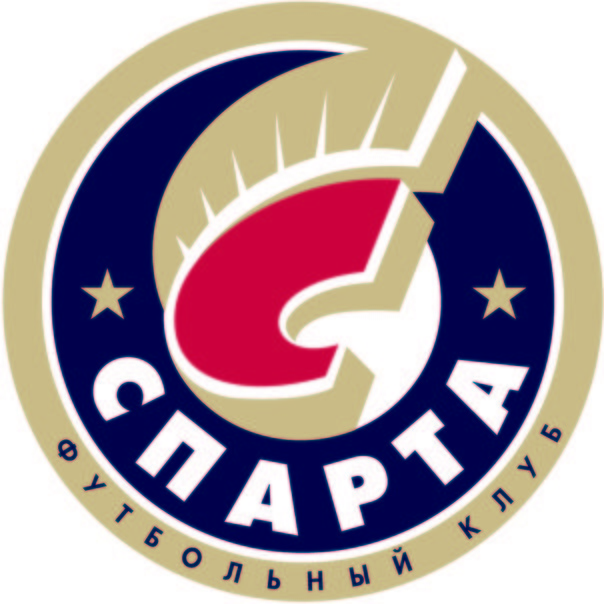 